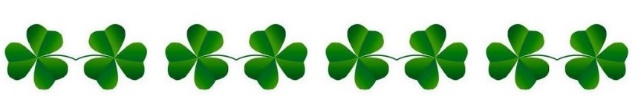 Espagnol con GabrielaMONDAYLUNDITUESDAYMARDIWEDNESDAYMERCREDITHURSDAYJEUDIFRIDAYVENDREDIDifférents sons en français, espagnol et anglais.Diferentes sonidos en francés, español e inglés.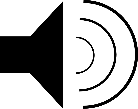 2 Theme: SoundsAM La scientifique Bianca: Expérience Xyl-eau-phoneDo ré mi activité avec Émilie3 9:15AM Stewart Hall Field trip: Giggle and Stomp Concert ($15)Sounding out the alphabetPM Mandarin with Maureen: The purpose of sounds4 AM “Rainbow Red” Empowerment Workshop with Hana for those registered 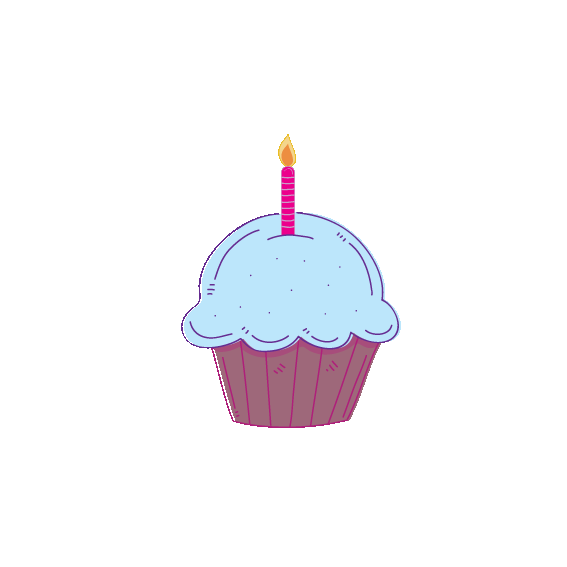 (Ages 4-5)Sounds with glasses of waterPM Mandarin with Maureen: The purpose of soundsMusic with Kimberley – Instrument of the week: Drums5Quels sont les instruments qui font des sons différentsMusic with Kimberley: Drums6 AM – SkatingHow our ears work to help us hearPM Kim the Science Gal:   How to see soundMimer les émotionsHaciendo mimica de las emociones9 Theme: Feelings & Emotions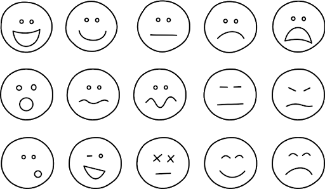 AM Piano Concert with Michael Woytiuk: Feelings in Fairytales, the Musical! ($6.00)Qu’est-ce qui me rend heureux?10 AM Morgan the Science Gal: Dancing HeartsSteps to manage emotionsPM Mandarin with Maureen: Understanding to be mentally strong & confident11 AM (Ages 4-5) Light Blue Empowerment Workshop-learn how to express your thoughts and feelings easily ($15)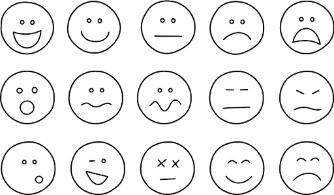 Jeu : Piger dans le lac nos émotions avec ErikaPM Mandarin with Maureen: Understanding to be mentally strong & confident Music: Ukulele12  AM La scientifique Bianca : huile et eau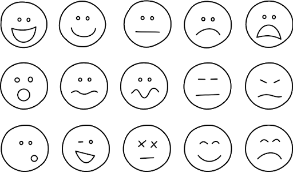 Nos personnages ont quelle émotion?Music: Ukulele13 Final day to bring Scholastic book ordersAM – Skating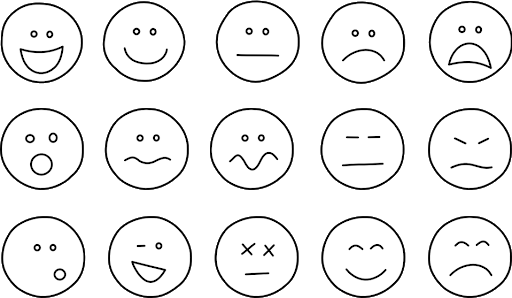 “Worry says what” bookPRINTEMPS : Faisons des fleurs pour décorer.PRIMAVERA: Hagamos flores para decorar.16 Theme : Hello SpringCuisinons avec Bianca : Bouchées de bretzel aux fleurs du printemps Habillez-vous en couleurs printanières17 Special Theme: 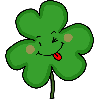 Happy St Patrick’s Day! Pyjama Day!!! Come to school dressed in your green Pjs to enjoy a full Irish BreakfastLeprechaun science with EmiliePM Mandarin with Maureen: Action and what to watch forPM La scientifique Bianca: Comment les nuages forment la pluie?18 9AM Swim & Gym at the Aquatic Centre ($20)Vive la forêt et les promenades avec la famillePM Mandarin with Maureen: Action and what to watch forMusic: Flute  19 All about wormsMusic: Flute  20 AM – Skating Life of a flower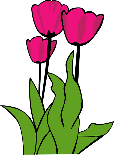 Pluie et arc-en-ciel. Lluvia y arcoírisComment se forme un arc-en-ciel ?¿Cómo se forma un arco iris?23 Theme: Rain and RainbowsAM La scientifique Bianca : arc-en-ciel marcheurApprenons nos couleurs d’arc-en-ciel24 AM – Swimming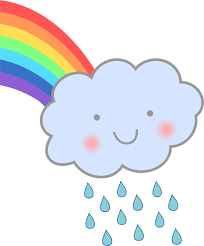 Why is rain so important?PM Mandarin with Maureen: Purposes and how they are formed25 AM “Rainbow Orange” Empowerment Workshop with Hana for those registered (Ages 4-5)Quand il pleut qu’est-ce qui arrive?PM Mandarin with Maureen: Purposes and how they are formedMusic: Rain stick26 AM We will learn the bump, volley, and smash volleyball skills with Sportball-Awesome! ($11)How to make a rainbow using a prismMusic: Rain stick 27   AM  Skating (Last class – Parents invited to the Pointe Claire Arena 10AM)We will find out how rainbows get their colorPM Yoga with JoseyOn va mesurer notre corps. Mediremos nuestro cuerpo, craft30  Theme: GrowingAM La scientifique Bianca: Gonflons un ballon magiqueQue produisent et filtrent les arbres?31 AM - Swimming The size of living things as they growPM Mandarin with Maureen: A positive mindsetApr 1  AM “Rainbow Yellow” Empowerment Workshop with Hana for those registered (Ages 4-5)Activité avec Erika-Nomme les arbres qui peuplent nos forêtsPM Mandarin with Maureen: A positive mindsetMusic:  PianoApr 2 9AM Field trip to le Chalet des Érables Constantin for la cabane à sucre! ($29)Let’s plant a seed and watch it grow!Music: Piano  Apr 3AM WimgymLes arbres procurent et fournissent quoi?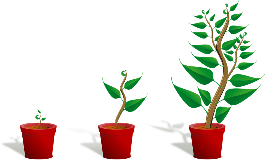 PM Yoga 